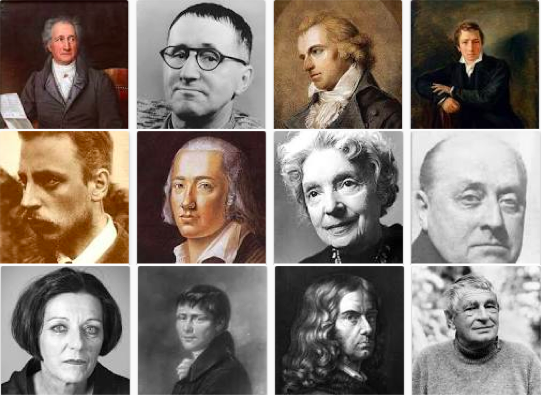  Klub der Toten &    Lebenden DichterAktivitäten: Read, write, and share poetry in German with the moderation of faculty. Facilitate the submission of poetry to German, Swiss, and Austrian poetry magazines, journals, and websites. Meetings Lang 402 @ 11:00 am:OCTOBER 2OCTOBER 16OCTOBER 30NOVEMBER 6NOVEMBER 27